Υπενθυμίζουμε ότι:α) η προσφορά κατατίθεται σε έντυπη μορφή (όχι mail ή fax)  κλειστή στο σχολείο (ΙΔΙΩΤΙΚΟ ΓΕΝΙΚΟ ΛΥΚΕΙΟ-ΚΟΛΛΕΓΙΟ ΨΥΧΙΚΟΥ, ΣΤΕΦΑΝΟΥ ΔΕΛΤΑ 15, 15452 ΨΥΧΙΚΟ) β) με κάθε προσφορά κατατίθεται από το ταξιδιωτικό γραφείο απαραιτήτως και Βεβαίωση Συνδρομής των Νόμιμων Προϋποθέσεων Τουριστικού Γραφείου η οποία βρίσκεται σε ισχύ.Αναστασία Παπακωστοπούλου     	       Διευθύντρια Λυκείου       					                    Κολλεγίου Ψυχικού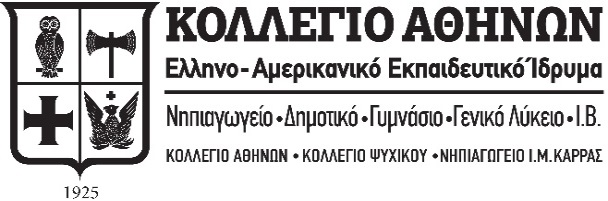 Ψυχικό, 14 Ιανουαρίου 2020                  						                               Αρ. Πρωτ.: 9 Ψυχικό, 14 Ιανουαρίου 2020                  						                               Αρ. Πρωτ.: 9 Ψυχικό, 14 Ιανουαρίου 2020                  						                               Αρ. Πρωτ.: 9 1ΣΧΟΛΕΙΟΣΧΟΛΙΚΗ ΜΟΝΑΔΑΙΔΙΩΤΙΚΟ ΛΥΚΕΙΟ – ΚΟΛΛΕΓΙΟ ΨΥΧΙΚΟΥΓΕΝΙΚΟ ΛΥΚΕΙΟ ΚΟΛΛΕΓΙΟΥ ΨΥΧΙΚΟΥ2ΠΡΟΟΡΙΣΜΟΣ/ΟΙ-ΗΜΕΡΟΜΗΝΙΑ ΑΝΑΧΩΡΗΣΗΣ ΚΑΙ ΕΠΙΣΤΡΟΦΗΣΚΟΛΩΝΙΑ-ΓΕΡΜΑΝΙΑ (ΣΤΟ ΠΛΑΙΣΙΟ ΕΚΠΑΙΔΕΥΤΙΚΗΣ ΑΝΤΑΛΛΑΓΗΣ ΜΕ ΤΟ ΟΜΟΓΕΝΕΙΑΚΟ ΛΥΚΕΙΟ ΚΟΛΩΝΙΑΣ) ΤΡΙΤΗ, 7 ΑΠΡΙΛΙΟΥ 2020 (ΠΡΩΙ) ΕΩΣ ΣΑΒΒΑΤΟ, 11 ΑΠΡΙΛΙΟΥ 2020 (ΑΠΟΓΕΥΜΑ)3ΠΡΟΒΛΕΠΟΜΕΝΟΣ ΑΡΙΘΜΟΣ ΣΥΜΜΕΤΕΧΟΝΤΩΝ(ΜΑΘΗΤΕΣ-ΚΑΘΗΓΗΤΕΣ)ΣΥΝΟΛΟ: 45 ± 5 ΜΑΘΗΤΕΣ4 ΚΑΘΗΓΗΤΕΣ (ΑΡΧΗΓΟΣ-ΣΥΝΟΔΟΙ)4ΜΕΤΑΦΟΡΙΚΟ ΜΕΣΟ/Α-ΠΡΟΣΘΕΤΕΣ ΠΡΟΔΙΑΓΡΑΦΕΣΑΕΡΟΠΟΡΙΚΩΣ (ΑΘΗΝΑ-ΚΟΛΩΝΙΑ ΚΑΙ ΚΟΛΩΝΙΑ – ΑΘΗΝΑ)5ΚΑΤΗΓΟΡΙΑ ΚΑΤΑΛΥΜΑΤΟΣ-ΠΡΟΣΘΕΤΕΣ ΠΡΟΔΙΑΓΡΑΦΕΣ(ΜΟΝΟΚΛΙΝΑ/ΔΙΚΛΙΝΑ/ΤΡΙΚΛΙΝΑ-ΠΡΩΙΝΟ Ή ΗΜΙΔΙΑΤΡΟΦΗ) ΔΙΚΛΙΝΑ (ΓΙΑ ΜΑΘΗΤΕΣ) ΚΑΙ ΔΥΝΑΤΟΤΗΤΑ ΓΙΑ ΤΡΙΚΛΙΝΑ ΣΕ ΠΕΡΙΠΤΩΣΗ ΜΟΝΟΥ ΑΡΙΘΜΟΥ ΜΑΘΗΤΩΝ ΑΠΟ ΤΟ ΙΔΙΟ ΦΎΛΟΣΕ ΞΕΝΟΔΟΧΕΙΟ ΤΕΣΣΑΡΩΝ ΑΣΤΕΡΩΝ (4*) ΣΤΟ ΚΕΝΤΡΟ ΤΗΣ ΚΟΛΩΝΙΑΣ ΜΟΝΟΚΛΙΝΑ (ΓΙΑ ΚΑΘΗΓΗΤΕΣ)ΜΕ ΠΡΩΙΝΟ6ΛΟΙΠΕΣ ΥΠΗΡΕΣΙΕΣ (ΠΡΟΓΡΑΜΜΑ, ΠΑΡΑΚΟΛΟΥΘΗΣΗ ΕΚΔΗΛΩΣΕΩΝ,  ΕΠΙΣΚΕΨΗ ΧΩΡΩΝ, ΓΕΥΜΑΤΑ κ.τ.λ.)ΜΕΤΑΦΟΡΕΣ: Α) ΑΠΟ ΤΟ ΑΕΡΟΔΡΟΜΙΟ ΤΗΣ ΚΟΛΩΝΙΑΣ ΠΡΟΣ ΤΟ ΞΕΝΟΔΟΧΕΙΟ (ΤΡΙΤΗ, 7/4/2020)Β) ΤΗΝ ΤΕΤΑΡΤΗ, 8/4/2020 ΕΠΙΣΚΕΨΗ ΣΤΟ ΟΜΟΓΕΝΕΙΑΚΟ ΛΥΚΕΙΟ ΤΗΣ   ΚΟΛΩΝΙΑΣ ΚΑΙ ΞΕΝΑΓΗΣΗ ΣΤΗΝ ΠΟΛΗΓ) ΤΗΝ ΠΕΜΠΤΗ, 9/4/2020  ΕΠΙΣΚΕΨΗ ΣΤΟ ΑΑΧΕΝ ΚΑΙ ΤΟ ΠΑΛΑΤΙ ΚΑΡΛΟΜΑΓΝΟΥ (10:00-20:00)Δ) ΤΗΝ ΠΑΡΑΣΚΕΥΗ, 10/4/2020 ΟΛΟΗΜΕΡΗ ΕΠΙΣΚΕΨΗ ΣΤΗ ΛΙΕΓΗ (09:00-19:00)Ε) ΤΟ ΣΑΒΒΑΤΟ, 11/4/2020 ΜΕΤΑΒΑΣΗ ΣΤΟ ΑΕΡΟΔΡΟΜΙΟ ΤΗΣ ΚΟΛΩΝΙΑΣ ΓΙΑ ΤΗΝ ΕΠΙΣΤΡΟΦΗ ΣΤΗΝ ΑΘΗΝΑ7ΥΠΟΧΡΕΩΤΙΚΗ ΑΣΦΑΛΙΣΗ ΕΥΘΥΝΗΣ ΔΙΟΡΓΑΝΩΤΗΝΑΙ8ΠΡΟΣΘΕΤΗ ΠΡΟΑΙΡΕΤΙΚΗ ΑΣΦΑΛΙΣΗ ΚΑΛΥΨΗΣ ΕΞΟΔΩΝ ΣΕ ΠΕΡΙΠΤΩΣΗ ΑΤΥΧΗΜΑΤΟΣ  Ή ΑΣΘΕΝΕΙΑΣ ΝΑΙ9ΤΕΛΙΚΗ ΣΥΝΟΛΙΚΗ ΤΙΜΗ ΟΡΓΑΝΩΜΕΝΟΥ ΤΑΞΙΔΙΟΥ (ΣΥΜΠΕΡΙΛΑΜΒΑΝΟΜΕΝΟΥ  Φ.Π.Α.)ΝΑΙ10ΕΠΙΒΑΡΥΝΣΗ ΑΝΑ ΜΑΘΗΤΗ (ΣΥΜΠΕΡΙΛΑΜΒΑΝΟΜΕΝΟΥ Φ.Π.Α.)ΝΑΙ11ΚΑΤΑΛΗΚΤΙΚΗ ΗΜΕΡΟΜΗΝΙΑ ΚΑΙ ΩΡΑ ΥΠΟΒΟΛΗΣ ΠΡΟΣΦΟΡΑΣΤΡΙΤΗ, 21 ΙΑΝΟΥΑΡΙΟΥ 2020ΩΡΑ: 15:0012ΗΜΕΡΟΜΗΝΙΑ ΚΑΙ ΩΡΑ ΑΝΟΙΓΜΑΤΟΣ ΠΡΟΣΦΟΡΩΝΤΕΤΑΡΤΗ, 22 ΙΑΝΟΥΑΡΙΟΥ 2020ΩΡΑ: 11:30